2020 Boonville Country ClubMen's Golf LeagueThursday Evenings    May 7 – July 30     (No play on July 2nd) $40 Per Member & $9 Weekly Cart Fee $100 Non Member & $20 Weekly Cart and Green Fee2 Man Team Format / 3 Point Match Play 1st 6 week winners / 2nd 6 week winners / Overall winnerPrizes for 1st, 2nd & 3rd Places for 1st & 2nd half winners Two Divisions9 Hole Format - Alternating Sides Each Week Weekly $2 Skins Pot Per man 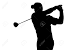 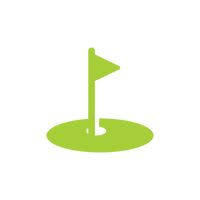 Closest to Pin Awards WeeklyStart time: 5:30PM   2020 Men’s League Entry Form   Please return to BCC Clubhouse    Player 1 Name: ______________________		Player 2 Name: ________________________   Address: ____________________________		Address: ______________________________   City: ________________________________		City: _________________________________   State: ________	Zip: __________			State: ________	    Zip: _________   Player 1 Phone: _______________________	Player 2 Phone: ________________________   Player 1 Email (required) 					_________________   Player 2 Email (required) ___________________________________________         Email Address is required for notifications, cancellation, and future registration purposes.         Your email address will not be used for any other function and will not be sold for advertising         Please Choose Appropriate Payment:     Cash    		Check   	     Credit Card         Card Number (if applicable): ___________________________________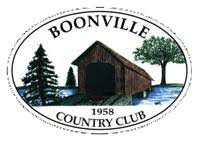          Expiration date:   _______________         DO NOT send cash, Pay cash in-person at BCC